9:00 AM Open meetingPledge of allegianceRoll callSafety Moment9:30 AM Begin Case ReviewOmnibus SessionNo cases scheduled.Full Session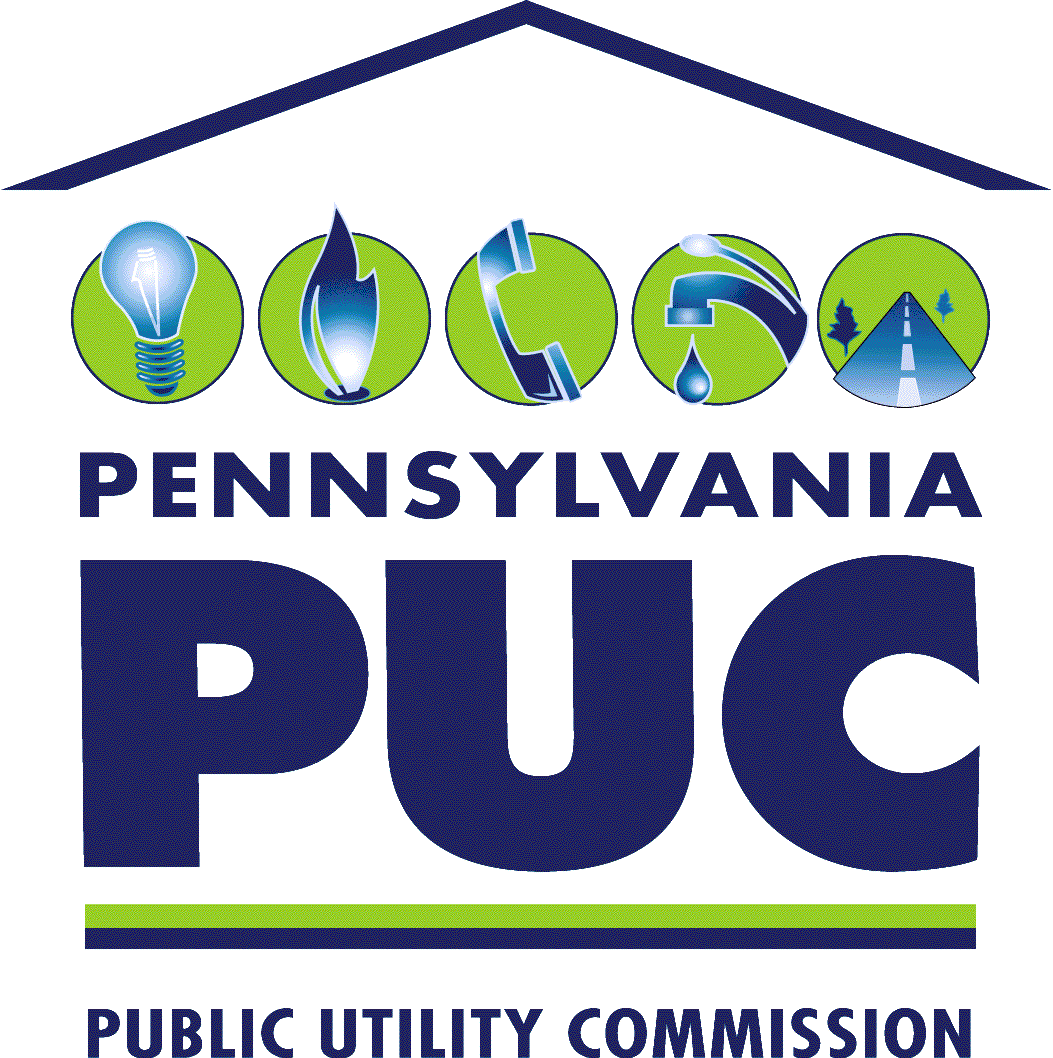 Pennsylvania Public Utility CommissionDamage Prevention Committee Meeting AgendaJuly 13, 2021Case NumberStakeholdersDate and Location7611Facility Owner: UGI UtilitiesContractor/Excavator: RL Livingston IncContractor/Excavator: RL LIVINGSTON INCProject Owner: CHR CORPORATION/Rutters' Farm StoresProject Owner: Kinsley ConstructionOther: Leesport Borough AuthorityOther: Leesport Borough Water AuthorityOther: Ontelaunee Township Water and Sewer Dept.On 6/14/2019 10:30:00 AM at 15 QUAKER MAID RD, ONTELAUNEE TWP, BERKS7281Contractor/Excavator: HomeownerProject Owner: HomeownerOther: Charter CommunicationsOther: Erie Water WorksOther: First Energy/PenelecOn 6/8/2019 12:00:00 AM at 5661 GARDNER DR, MILLCREEK TWP, ERIE8280Facility Owner: National Fuel Gas DistributionContractor/Excavator: Figurski ConstructionOn 7/8/2019 5:00:00 PM at 114 E 32nd St, Erie City, Erie7534Facility Owner: PA American WaterContractor/Excavator: NORTHERN PIPELINE CONSTRUCTIONOther: COLUMBIA GAS of PA - CentralOther: Cross Creek TownshipOther: Independence - Cross Creek Joint Sewer AuthorityOn 6/11/2019 10:00:00 AM at BROWNTOWN RD, CROSS CREEK TWP, WASHINGTON7784Contractor/Excavator: InfraSourceProject Owner: COLUMBIA GAS OF PAOther: Allegheny County Department of Public WorksOther: Duquesne LightOther: Mount Oliver BoroughOther: PA American WaterOther: Pittsburgh Department of Mobility and InfrastructureOther: Pittsburgh Water and Sewer AuthorityOther: Verizon PennsylvaniaOn 6/28/2019 7:00:00 AM at BIRMINGHAM AVE, PITTSBURGH CITY, ALLEGHENY7260Facility Owner: PPL Electric UtilitiesContractor/Excavator: Allan Myers LPProject Owner: Allan Myers LPOther: Caernarvon Township Authority C T AOther: WindstreamOn 6/5/2019 9:00:00 PM at 3417 MAIN ST, CAERNARVON TWP, BERKS744Facility Owner: PECOContractor/Excavator: Philadelphia Gas WorksProject Owner: Philadelphia Gas WorksOther: PECOOther: PGWOther: PHILADELPHIA WATER DEPARTMENTOn 11/5/2018 2:00:00 PM at 8034 GERMANTOWN AVE, PHILADELPHIA CITY, PHILADELPHIA7389Facility Owner: National FuelContractor/Excavator: Klinginsmith Enterprises IncProject Owner: Erie Water WorksDesigner: KLH EngineersOn 6/12/2019 7:30:00 AM at E LAKE RD, HARBORCREEK TWP, ERIE7457Contractor/Excavator: Burrell ConstructionOther: HomeownerOther: VerizonOn 6/13/2019 12:00:00 AM at 195 DEER TRAIL DR, CHESTNUTHILL TWP, MONROE7528Facility Owner: PECOContractor/Excavator: Caddick Utilities, LLC.Project Owner: AQUA PAOther: Abington TownshipOther: Abington Township Wastewater UtilitiesOn 6/18/2019 2:00:00 PM at 1736 HIGH AVE, ABINGTON TWP, MONTGOMERY7636Facility Owner: Jenkintown BoroughContractor/Excavator: Caddick Utilities, LLC.Project Owner: AquaOther: PECOOther: VerizonOn 6/24/2019 11:15:00 AM at WALNUT ST, JENKINTOWN BOROUGH, MONTGOMERY7983Facility Owner: PECOContractor/Excavator: Clendaniel Fence CompanyProject Owner: The Enclave at Fireside Homeowners AssociationOther: Comcast Cable CommunicationsOn 6/26/2019 10:00:00 AM at 6/26/2019, BUCKINGHAM TWP, BUCKS8318Facility Owner: COLUMBIA GAS OF PAContractor/Excavator: MOON TWP ROAD DEPARTMENTProject Owner: Moon Township Road DepartmentDesigner: Lennon Smith Souleret Engineering Inc.On 6/3/2019 8:40:00 AM at 1634 Charlton Heights Road, Moon Twp, Allegheny8319Facility Owner: COLUMBIA GAS OF PAContractor/Excavator: ROTNOUR EXCAVATING INCProject Owner: BARRINGTON HOMESOther: Armstrong CommunicationsOther: CenturylinkOther: Penn PowerOn 6/3/2019 3:25:00 PM at 200 CARRY BACK CT, CRANBERRY TWP, BUTLER8525Facility Owner: NATIONAL FUEL GAS DISTContractor/Excavator: Richards ConstructionProject Owner: HomeownerOn 7/12/2019 2:00:00 PM at 116 DEPOT ST, RIDGWAY BORO, ELK8535Facility Owner: UGI UtilitiesContractor/Excavator: Reed Concrete Works LLCProject Owner: Keystone Custom HomesOther: Union Township Municipal AuthorityOn 6/5/2019 12:00:00 AM at 25 EDISON ROAD, UNION TWP, BERKS9034Facility Owner: PECO ENERGYContractor/Excavator: H2O InfrastructureProject Owner: Chester CityDesigner: H2O InfrastructureOther: Chester Housing AuthorityOn 7/16/2019 2:00:00 PM at 1000 POTTER ST, CHESTER, DELAWARE9035Facility Owner: PECO ENERGYContractor/Excavator: AJ JURICH IncProject Owner: Swarthmore BoroughDesigner: PennoniOther: RCN Telecom Services Inc.Other: VerizonOn 7/30/2019 9:00:00 AM at 517 MICHIGAN AVE, SWARTHMORE, DELAWARE9047Facility Owner: VERIZONContractor/Excavator: Snyder Environmental Services Inc.Project Owner: Highland Sewer and Water AuthorityDesigner: THE EADS GROUP, INC.Other: Atlantic Broadband LLCOther: Peoples GasOn 8/12/2019 10:00:00 AM at ELTON, RICHLAND TWP, CAMBRIA8569Facility Owner: ComcastContractor/Excavator: Longue Vue Country ClubProject Owner: Longue Vue Country ClubDesigner: Gateway EngineersOn 7/26/2019 9:00:00 AM at 400 Long Vue Dr, Penn Hills, Allegheny